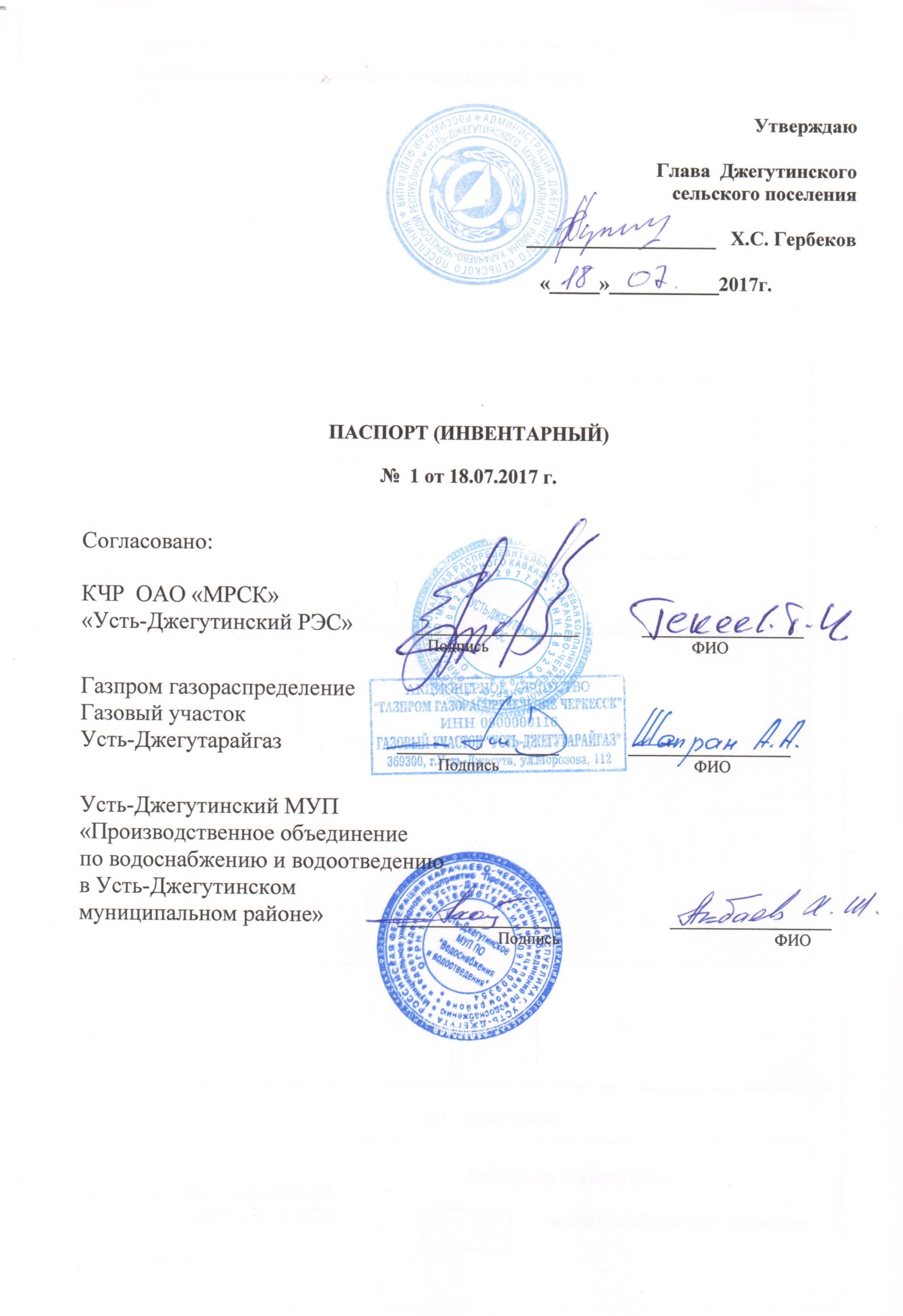 ПАСПОРТ (ИНВЕНТАРНЫЙ)  №  1 от 18.07.2017 г.
Паспорт благоустройства общественной территории ОБЩИЕ СВЕДЕНИЯАдрес объекта:Составитель паспорта: (наименование инвентаризационной комиссия муниципального образования, ФИО секретаря Комиссии)Сведения об общественной территории (в м2):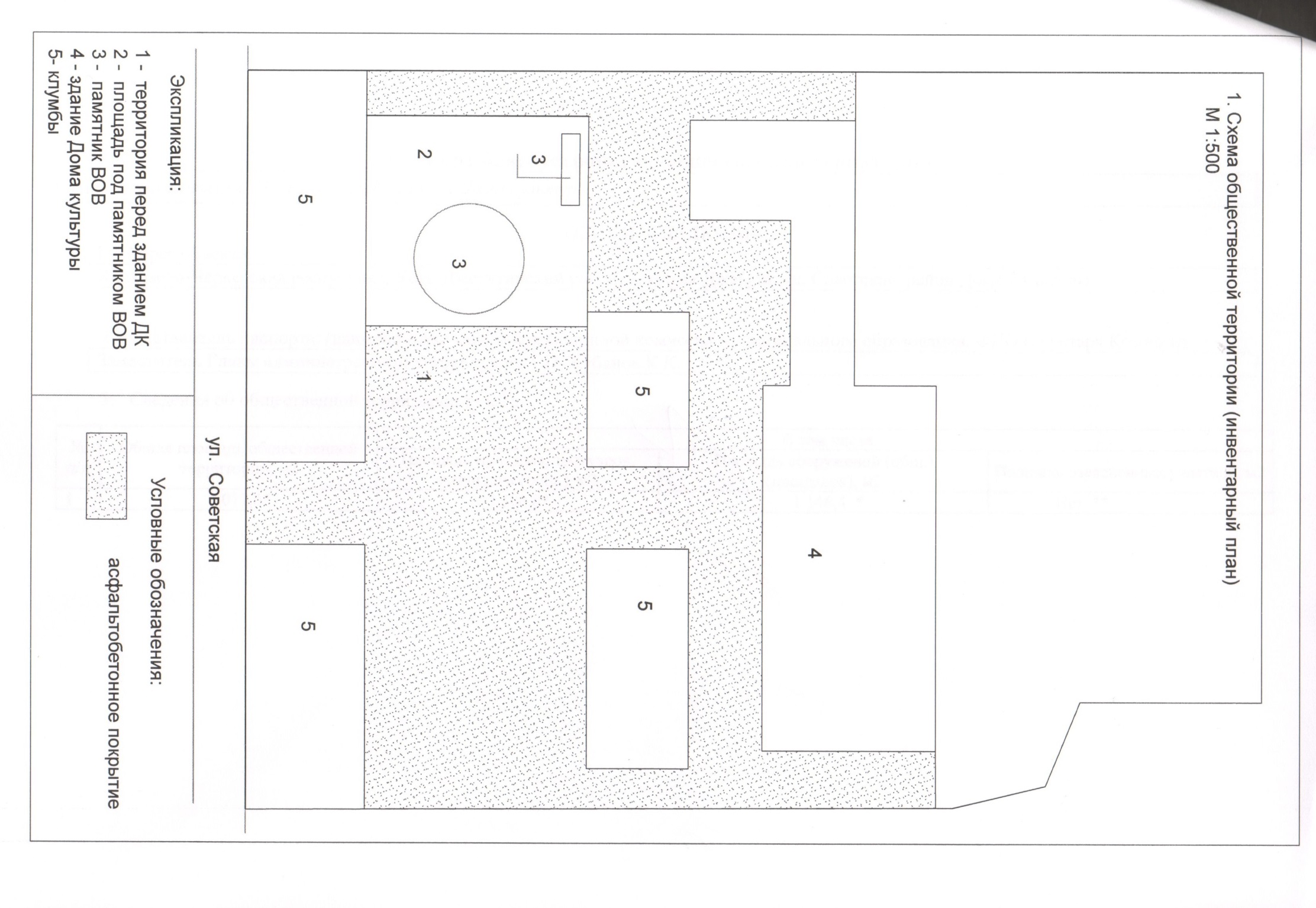 1.1. Экспликация к схеме.А. Сооружения:Б. Дорожно-тропиночная сеть:В. Малые архитектурные формы и элементы благоустройства:Потребность в благоустройстве общественной территории  примечание  * площадь , размеры стоимость работ даны приблизительно, при составлении сметной документации, параметры будут уточнены. ** траваНАИМЕНОВАНИЕ ОБЪЕКТА:  Площадь перед зданием Дома культуры Карачаево-Черкесская республика, Усть-Джегутинский район, а. Новая Джегута, ул. Советская, район Дома КультурыЗаместитель Главы администрации Джегутинского СП- Кубанов К.К.№ п/пОбщая площадь общественной территории, м2В том числеВ том числеВ том числе№ п/пОбщая площадь общественной территории, м2Площадь проездов, тротуаров, площадок (общ.), м2Площадь сооружений (общ.) (площадок), м2Площадь озелененных участков, м21 8017,0*2 500,0*  1 146,4  *             Нет  **№ п/пНаименованиеКол-во, единицПлощадь, кв.мПокрытиеОборудованиеПотребность в благоустройствеПотребность в благоустройстве№ п/пНаименованиеКол-во, единицПлощадь, кв.мПокрытиеОборудованиеЗамена, ремонт, реконструкция (указать)Стоимость работ, тыс. руб.№ п/пНаименованиеКол-во, единицПлощадь, кв.мПокрытиеОборудование1  Площадь перед зданием Дома культуры15000,0*Асфальтобетонное покрытие, трава -реконструкция3967,5* 2Площадь  вокруг памятника ВОВ1509,0*Асфальтобетонное покрытие-замена1170,0*3Памятник ВОВ2136,0*--Состояние удовлетворительное-4  Дом культуры11 146,4*--Идет реконструкция-5 клумба4  1800,0*  трава - замена360,0*№ п/пНаименованиеПлощадь, кв.мРазмеры, м  ПокрытиеПотребность в благоустройствеПотребность в благоустройстве№ п/пНаименованиеПлощадь, кв.мРазмеры, м  ПокрытиеЗамена, ремонт, реконструкция (указать)Стоимость работ, тыс. руб.Проезды-Тротуары-Пешеходные дорожки2500,0*Сложная конфигурацияасфальтзамена1437,5*Специальные дорожки (велодорожка и т.д.)-Элементы благоустройства территорий по приспособлению для маломобильных групп населения: пандусы, съезды--Отсутствуют необходимо установить 70,0*№ п/пНаименованиеЕд. изм.Кол-во Потребность в благоустройствеПотребность в благоустройстве№ п/пНаименованиеЕд. изм.Кол-во Замена, ремонт, реконструкция (указать)Стоимость работ, тыс. руб.Светильники-отсутствуютНеобходимо установить520,0*Скамьи-отсутствуютНеобходимо установить170,0*Урны-отсутствуютНеобходимо установить10,0*Цветочницы ----Контейнеры ТБО-Необходимо установить30,0Декоративные скульптуры----Элементы благоустройства территорий по приспособлению для маломобильных групп населения: опорные поручни, специальное оборудование на детских и спортивных площадках----Иное оборудование----Деревья  отсутствуютНеобходимо посадить200,0*№ п/пВид объекта благоустройства (общественной территории)Площадь, кв.м.Состояние (уд./неуд) (кратко описать проблемы)Потребность в благоустройстве  Потребность в благоустройстве  № п/пВид объекта благоустройства (общественной территории)Площадь, кв.м.Состояние (уд./неуд) (кратко описать проблемы)Замена, ремонт, реконструкция (указать)Стоимость работ, тыс. руб.Площадь перед зданием Дома культуры  5000,0* Неудовлетворительное, необходимо заменить покрытие, установить скамьи, разбить клумбы, освещение, благоустройство территории для маломобильных групп населения: пандусы, съезды реконструкция  3967,5*Парк -Набережная-Сквер --Пешеходная зона -Многофункциональные спортивно-игровые  площадки-Иной вид объекта общественной территории-